Beseda s myslivci – 10. listopadu 2023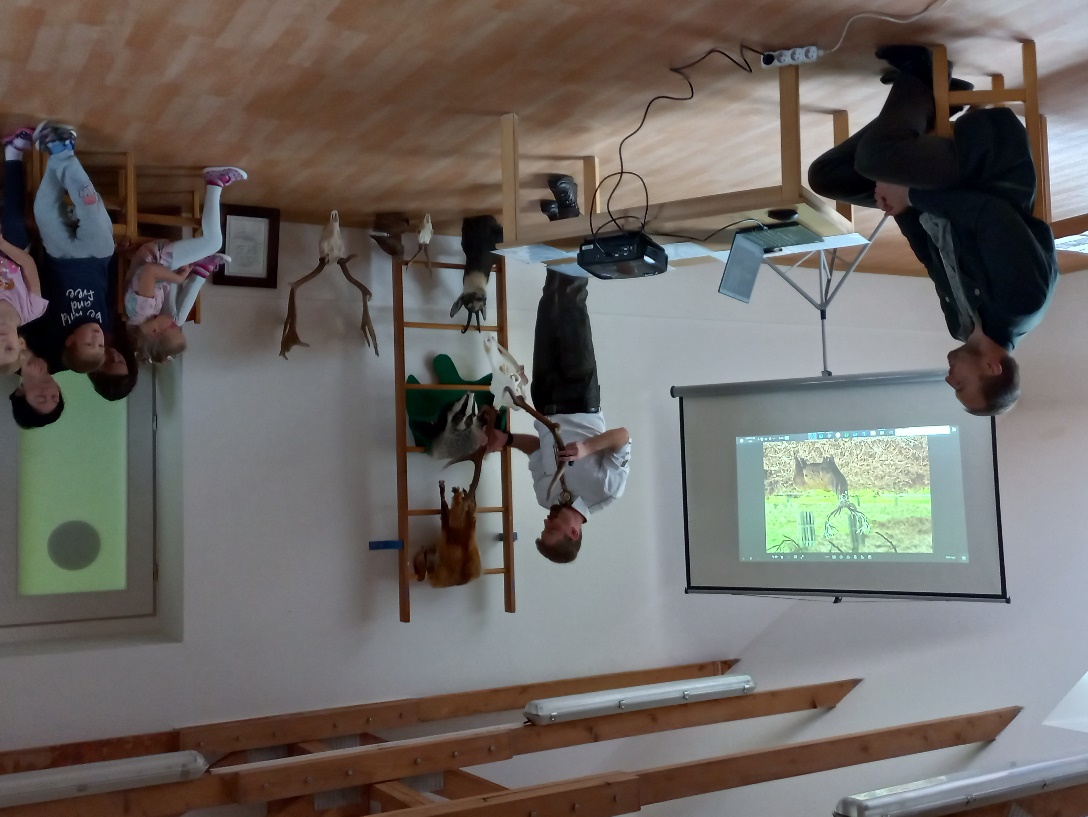 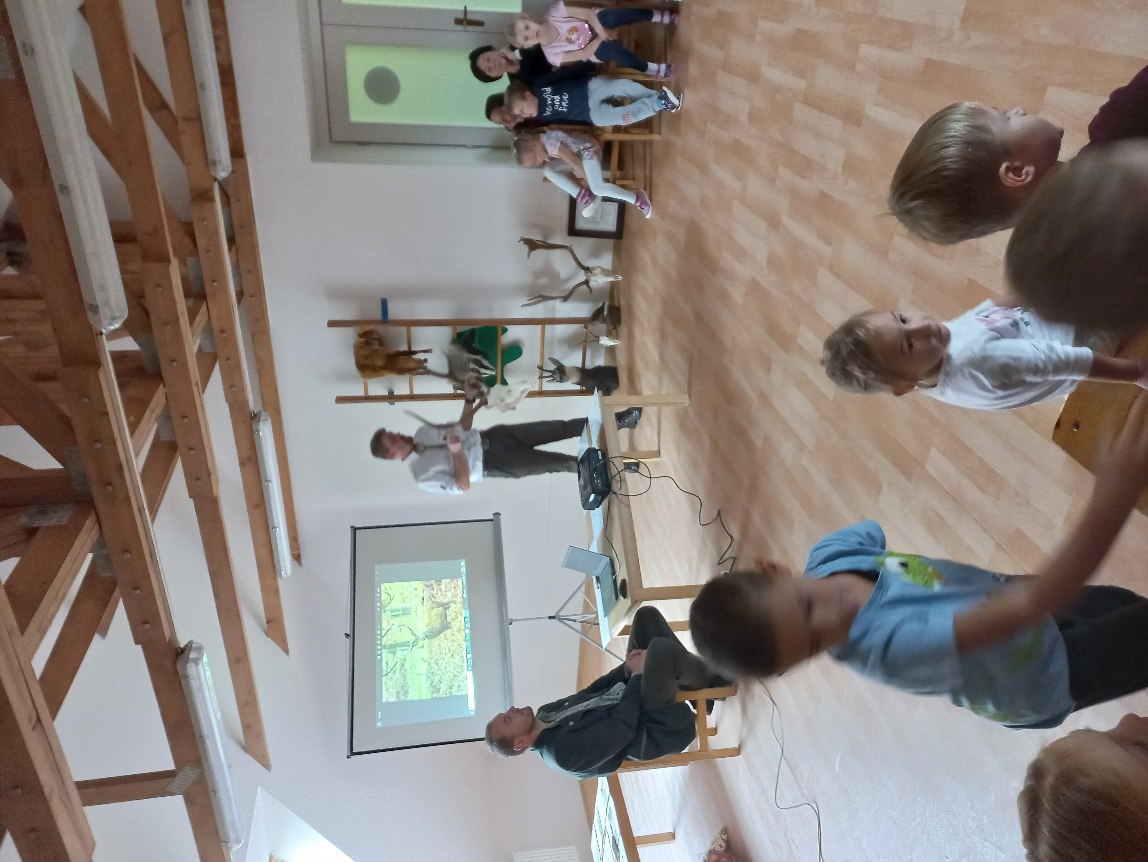 